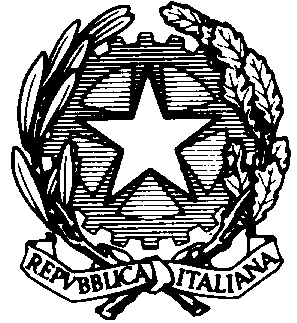 MINISTERO DELL’ISTRUZIONE DELL’UNIVERSITA’ E DELLA RICERCAUFFICIO SCOLASTICO REGIONALE PER IL LAZIOISTITUTO PROFESSIONALE DI STATO  PER L’ENOGASTRONOMIA E L’OSPITALITA’ ALBERGHIERA“VINCENZO GIOBERTI”RMRH07000D -  DISTRETTO IX  -  C.F. 97846650584Via della Paglia, 50  -  00153 ROMA                      ☞ 06.121128025                 • rmrh07000d@istruzione.it  ✉ rmrh07000d@pec.istruzione.itESAME DI STATO A.S. 2018/2019CLASSE : Alunno: 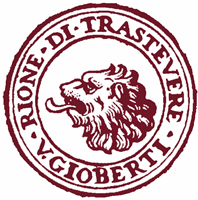 Allegato al documento del Consiglio di classe (ai sensi dell’art. 20 O.M. 205 del 11/03/19)DIAGNOSI CLINICA: …………………………..(cod.        )                                         ……………………………(cod.        )RILASCIATA DA: ……………………………………..Presentazione del caso________________________________________________________________________________________________________________________________________________________________________________________________________________________________________________________________________________________________________________________________CONOSCENZE, ABILITA’, COMPETENZE:Ambito tecnico-professionaleAmbito comunicativo-relazionale                             Ambito didattico.L’intervento di sostegno________________________________________________________________________________________________________________________________________________________________________________________________________________________________________________Si è sempre tenuto in considerazione: stile di apprendimento…………………………….. propensione a…………………………………………. risposte problematiche o d'ansia in particolari situazioni (eccessiva confusione, troppo rumore, etc.)delle modalità d'intervento più funzionali al/alla ragazzo/a____________________________________________________________________________________________________________________________________Fattori che hanno facilitato l’attività didattica e l’apprendimento:________________________________________________________________________________________________________________________________________________Le prove di verifica sono state: scritte:___________________________________________________ _________________________________________________________________________________________________orali:___________________________________________________________________________________________________________________________________________________________La valutazione è stata globale e ha tenuto conto della situazione di partenzadella progressione negli apprendimenti dell’ impegno dimostratodel grado di maturazione raggiuntodel conseguimento degli obiettivi educativi/didatticidell’ acquisizione dei contenuti disciplinariAttività extra scolastiche (culturali, artistiche e di pratiche musicali, sportive, di volontariato..)________________________________________________________________________________________________________________________________________________________________________________________________________________________________________________________________________________________________________________________________Certificazioni conseguite, ai sensi di quanto previsto dall’articolo 1, comma 28, della legge 13 luglio 2015, n. 107, anche ai fini dell’orientamento e dell’accesso al mondo del lavoro. ________________________________________________________________________________________________________________________________________________________________________________________________________________________________________________________________________________________________________________________________Attività di alternanza scuola-lavoro________________________________________________________________________________________________________________________________________________________________________________________________________________________________________________________________________________________________________________________________Percorso didattico per disciplinaSCIENZA E CULTURA DELL’ALIMENTAZIONELABORATORI SERVIZI ENOGASTRONOMIA SETTORI SALA E CUCINALABORATORI SERVIZI ACCOGLIENZATURISTICATECNICA DELLA COMUNICAZIONEINGLESE E  FRANCESEITALIANOSTORIAMATEMATICADIRITTO E TECNICHE AMMINISTRATIVE DELLA  STRUTTURA RECETTIVAEDUCAZIONE FISICAConoscenze, competenze, abilità anche professionali acquisite nei vari ambiti Indicazione per lo svolgimento dell’esame di StatoINDICAZIONE PER LO SVOLGIMENTO DELL’ESAME DI STATO (C.M. n. 262 22/09/1988  L. 104/1992, T.U. D.lgs.n.297/1994 art. 318,  D.P.R. 323/1998 artt. 6,13, DPR n. 122 22/06/2009, D.Lsg. n° 62/17 art.11,20; C.M. 350 2/05/ 2018  art. 22,  C. M. 3050 4/10/2018 e Legge n. 108/2018; O.M. 205 del 11/03/19 l’art. 20)Al fine di rendere sereno, per il candidato, lo svolgimento delle prove, in ottemperanza a quanto previsto dalla normativa vigente e sulla base delle indicazioni deliberate dal C.d.C., l’alunno sosterrà le prove dell’esame di Stato con le stesse modalità seguite durante l’anno scolastico, in linea con gli interventi educativo- didattici sulla base del PEI e con le modalità di valutazione in esso previste. Sia per le prove scritte, sia per il colloquio orale si ritiene fondamentale il supporto dei docenti e degli esperti che hanno seguito lo studente durante l’anno scolastico, così come previsto dalla normativa in materia.In ogni caso le prove dovranno consentire di verificare che il candidato abbia raggiunto una preparazione culturale e professionale omogenea al percorso formativo svolto, al fine di accertarne le conoscenze, le competenze e le abilità. Pertanto, in virtù di quanto stabilito dal GLH operativo, il CDC stabilisce la tipologia delle prove d’esame e il loro valore equipollente all’interno del Piano educativo individualizzato (art. 20 co 1 O.M 205/19).  Il CDC propone alla Commissione di:assegnare un tempo differenziato per l’effettuazione delle prove,  formulare, nella riunione preliminare, criteri di valutazione che valorizzino il contenuto e la conoscenza generale dell’argomento piuttosto che la forma (non considerare gli errori ortografici e di spelling);fornire un input ogniqualvolta sia necessario, un supporto per leggere le consegne, chiarire le richieste dei testi d’esame (…).consentire l’uso della calcolatrice e del vocabolario;                 consentire nel colloquio l’uso di mappe e schemi con parole chiave.In caso di programmazione equipollente Il consiglio di classe, sulla base delle attività svolte, delle valutazioni effettuate e all’assistenza prevista per l’autonomia e la comunicazione, fornisce indicazioni alla commissione d’esame per la predisposizione di una o più prove differenziate, di valore equipollente, in linea con gli interventi educativi didattici attuati sulla base del piano educativo individualizzato e con le modalità di valutazione in esso previste. (O.M. 205 del 11/03/19, D.lgs 62/17 art.20, co. 2 ., O.M. n. 90 del 21/05/ 2001, art. 15, co.7 e 8 D.M. 26/08/81, art. . 104/92 , parere del Consiglio di Stato n. 348/91).PROVE SCRITTEPrima prova: (specificare in cosa consisterà la prova)Seconda prova: (specificare in cosa consisterà la prova)Si precisa, inoltre, che tutte le prove scritte dovranno rispondere alle seguenti caratteristiche grafiche:___________________________________________COLLOQUIO (specificare in cosa consisterà la prova)________________________________________________________________________________________________________________________________________________________________________________________________________________________________________________________________________________________________________________________________________________________________________________________________________________Si allegano al presente documento: alcuni esempi di prove equipollenti coerenti con il P.E.I. progettate e somministrate all’alunno/a nel corso dell’anno scolastico 2018/19le griglie di valutazione utilizzate per la valutazione delle prove.la griglia di valutazione da utilizzare durante il colloquio orale.OBIETTIVIOBIETTIVICONTENUTISTRUMENTIMETODICONOSCENZE ESSENZIALICOMPETENZE ESSENZIALIOBIETTIVIOBIETTIVICONTENUTISTRUMENTIMETODICONOSCENZE ESSENZIALICOMPETENZE ESSENZIALIOBIETTIVIOBIETTIVICONTENUTISTRUMENTIMETODICONOSCENZE ESSENZIALICOMPETENZE ESSENZIALIOBIETTIVIOBIETTIVICONTENUTISTRUMENTIMETODICONOSCENZE ESSENZIALICOMPETENZE ESSENZIALIOBIETTIVIOBIETTIVICONTENUTISTRUMENTIMETODICONOSCENZE ESSENZIALICOMPETENZE ESSENZIALIOBIETTIVIOBIETTIVICONTENUTISTRUMENTIMETODICONOSCENZE ESSENZIALICOMPETENZE ESSENZIALIOBIETTIVIOBIETTIVICONTENUTISTRUMENTIMETODICONOSCENZE ESSENZIALICOMPETENZE ESSENZIALIOBIETTIVIOBIETTIVICONTENUTISTRUMENTIMETODICONOSCENZE ESSENZIALICOMPETENZE ESSENZIALIOBIETTIVIOBIETTIVICONTENUTISTRUMENTIMETODICONOSCENZE ESSENZIALICOMPETENZE ESSENZIALIOBIETTIVIOBIETTIVICONTENUTISTRUMENTIMETODICONOSCENZE ESSENZIALICOMPETENZE ESSENZIALIAMBITOSOCIALEConoscenzeAMBITOSOCIALECompetenze AMBITOSOCIALEAbilitàAMBITO RELAZIONALEConoscenzeAMBITO RELAZIONALECompetenze AMBITO RELAZIONALEAbilitàAMBITOAUTONOMIAConoscenzeAMBITOAUTONOMIACompetenze AMBITOAUTONOMIAAbilitàAMBITO LAVORATIVOConoscenzeAMBITO LAVORATIVOCompetenze AMBITO LAVORATIVOAbilitàDocenti del Consiglio di ClasseDocenti del Consiglio di ClasseDocenti del Consiglio di ClasseCognome e nomeDisciplineFirmaItaliano e StoriaMatematicaIngleseEconomiaFranceseAlimentazioneEnogastronomia settore salaEnogastronomia settore cucinaScienze motorie e sportiveReligione cattolicaSostegnoSostegnoSostegno